Ең төменгі резервтік талаптардың нормативтерін белгілеу туралы
 «Қазақстан Республикасының Ұлттық Банкі туралы» Қазақстан Республикасы Заңының 15-бабы үшінші бөлігінің 3) тармақшасына сәйкес, сондай-ақ екінші деңгейдегі банктердің қысқа мерзімді өтімділігін реттеу мақсатында Қазақстан Республикасы Ұлттық Банкінің Басқармасы ҚАУЛЫ ЕТЕДІ:1. Екінші деңгейдегі банктерге:банктің ішкі қысқа мерзімді міндеттемелері үшін 2,5 пайыз;банктің ішкі ұзақ мерзімді міндеттемелері үшін 0 пайыз; банктің сыртқы қысқа мерзімді міндеттемелері үшін 6,0 пайыз;банктің сыртқы ұзақ мерзімді міндеттемелері үшін 2,5 пайыз мөлшерінде ең төменгі резервтік талаптардың нормативтері белгіленсін.2. Соттың банкті қайта құрылымдау туралы заңды күшіне енген шешімі бар екінші деңгейдегі банктерге:банктің ішкі қысқа мерзімді міндеттемелері үшін 0 пайыз; банктің ішкі ұзақ мерзімді міндеттемелері үшін 0 пайыз;банктің сыртқы қысқа мерзімді міндеттемелері үшін 0 пайыз;банктің сыртқы ұзақ мерзімді міндеттемелері үшін 0 пайыз мөлшерінде ең төменгі резервтік талаптардың нормативтері белгіленсін.Осы тармақта көрсетілген нормативтер қайта құрылымдау процесіндегі екінші деңгейдегі банктерге қатысты соттың қайта құрылымдауды тоқтату туралы шешімі заңды күшіне енген сәтке дейін қолданылады.3. 4. Осы қаулы 2012 жылғы 13 қарашадан бастап қолданысқа енгізіледі.5. Зерттеу және статистика департаменті (Шайқақова Г.Ж.) осы қаулыны Қазақстан Республикасы Ұлттық Банкінің орталық аппаратының мүдделі бөлімшелеріне, аумақтық филиалдарына, Қазақстан Республикасы Ұлттық Банкінің Қаржы нарығын және қаржы ұйымдарын бақылау мен қадағалау комитетіне, екінші деңгейдегі банктерге, «Қазақстан қаржыгерлерінің қауымдастығы» заңды тұлғалар бірлестігіне жіберсін. 6. Осы қаулының[1] орындалуын бақылау Қазақстан Республикасының Ұлттық Банкі Төрағасының орынбасары Д.Т. Ақышевқа жүктелсін. Қазақстан РеспубликасыныңҰлттық Банкі Басқармасының2012 жылғы 21 қыркүйектегі№ 291 қаулысынақосымшаҚазақстан Республикасының Ұлттық Банкі Басқармасының күші жойылатын кейбір шешімдерініңтізбесі 1. Қазақстан Республикасының Ұлттық Банкі Басқармасының «Ең төменгі резервтік талаптардың нормативтерін белгілеу туралы» 2008 жылғы 23 маусымдағы № 54 қаулысы.2. Қазақстан Республикасының Ұлттық Банкі Басқармасының «Қазақстан Республикасының Ұлттық Банкі Басқармасының «Ең төменгі резервтік талаптардың нормативтерін белгілеу туралы» 2008 жылғы 23 маусымдағы № 54 қаулысына толықтыру енгізу туралы» 2009 жылғы 30 қарашадағы № 111 қаулысы.3. Қазақстан Республикасының Ұлттық Банкі Басқармасының «Қазақстан Республикасының Ұлттық Банкі Басқармасының «Ең төменгі резервтік талаптардың нормативтерін белгілеу туралы» 2008 жылғы 23 маусымдағы № 54 қаулысына өзгеріс енгізу туралы» 2011 жылғы 29 сәуірдегі № 45 қаулысы. [1] Ең төменгі резервтік талаптардың нормативтерін белгілеу туралы«ҚАЗАҚСТАН РЕСПУБЛИКАСЫНЫҢҰЛТТЫҚ БАНКІ»РЕСПУБЛИКАЛЫҚ МЕМЛЕКЕТТІК МЕКЕМЕСІ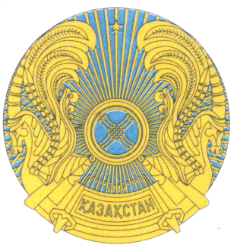 РЕСПУБЛИКАНСКОЕ ГОСУДАРСТВЕННОЕ УЧРЕЖДЕНИЕ«НАЦИОНАЛЬНЫЙ БАНКРЕСПУБЛИКИ КАЗАХСТАН»БАСҚАРМАСЫНЫҢҚАУЛЫСЫПОСТАНОВЛЕНИЕ ПРАВЛЕНИЯ2012 жылғы 21 қыркүйекАлматы қаласы№ 291город АлматыҰлттық БанкТөрағасы Г. Марченко